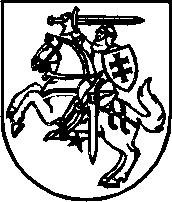 LIETUVOS RESPUBLIKOS SEIMOPETICIJŲ KOMISIJAIŠVADADĖL ANTANO ALGIMANTO MIŠKINIO PETICIJOS2021 m. lapkričio 24 d.VilniusLietuvos Respublikos Seimo Peticijų komisija 2021 m. lapkričio 24 d. posėdyje iš esmės išnagrinėjo Antano Algimanto Miškinio peticiją ir priėmė sprendimą atmesti šioje peticijoje pateiktą pasiūlymą Lietuvos Respublikos valstybės sienos ir jos apsaugos įstatymą papildyti nuostata, kad valstybės sienos apsaugos pareigūnams būtų suteikta teisė tam tikrais atvejais grąžinti sienos kirtimo tvarkos pažeidėjus. Pažymėtina, kad atsižvelgus į valstybėje dėl masinio užsieniečių antplūdžio susidariusią kritinę situaciją, Lietuvos Respublikos Vyriausybės 2021 m. liepos 2 d. nutarimu Nr. 517 „Dėl valstybės lygio ekstremaliosios situacijos paskelbimo ir valstybės lygio ekstremaliosios situacijos operacijų vadovo paskyrimo“ visoje šalyje paskelbta valstybės lygio ekstremalioji situacija, Lietuvos Respublikos Seimo 2021 m. lapkričio 9 d. nutarimu Nr. XIV-617 „Dėl nepaprastosios padėties įvedimo“ visame pasienio ruože prie Lietuvos Respublikos valstybės sienos su Baltarusijos Respublika ir 5 kilometrus į valstybės gilumą nuo pasienio ruožo ir Lietuvos Respublikos institucijų paskirtose užsieniečių apgyvendinimo vietose (Užsieniečių registracijos centro Pabradėje teritorijoje, Medininkų užsieniečių registracijos centro teritorijoje ir Kybartų užsieniečių registracijos centro teritorijoje, Pabėgėlių priėmimo centro Rukloje ir šalia jo įrengtoje teritorijoje, Pabėgėlių priėmimo centro Naujininkų pabėgėlių stovykloje) ir 200 metrų aplink jas įvesta nepaprastoji padėtis. Reaguojant į situaciją ir siekiant suvaldyti neteisėtų migrantų srautus, skubos tvarka priimti Lietuvos Respublikos įstatymo „Dėl užsieniečių teisinės padėties“ (toliau – Užsieniečių teisinės padėties įstatymas) pakeitimai, Lietuvos Respublikos fizinio barjero Lietuvos Respublikos teritorijoje prie Europos Sąjungos išorės sienos su Baltarusijos Respublika įrengimo įstatymas, pakoreguotos Lietuvos Respublikos civilinės saugos įstatymo nuostatos, pakeistas Lietuvos Respublikos krašto apsaugos sistemos organizavimo ir karo tarnybos įstatymas. Vadovaujantis Užsieniečių teisinės padėties įstatymo 67 straipsnio 11 ir 12 dalių nuostatomis, paskelbus karo padėtį, nepaprastąją padėtį, taip pat ekstremaliąją situaciją ar ekstremalųjį įvykį dėl masinio užsieniečių antplūdžio, užsieniečio prašymas suteikti prieglobstį gali būti pateiktas: pasienio kontrolės punktuose ar tranzito zonose – Valstybės sienos apsaugos tarnybai prie Lietuvos Respublikos vidaus reikalų ministerijos, Lietuvos Respublikos teritorijoje, kai į Lietuvos Respubliką užsienietis atvyko teisėtai – Migracijos departamentui prie Lietuvos Respublikos vidaus reikalų ministerijos, užsienio valstybėje – užsienio reikalų ministro nurodytose Lietuvos Respublikos diplomatinėse atstovybėse ar konsulinėse įstaigose. Užsieniečio prašymas suteikti prieglobstį, pateiktas nesilaikant šio straipsnio 11 dalyje nurodytos tvarkos, nepriimamas, paaiškinant prašymo suteikti prieglobstį pateikimo tvarką. Atitinkamai Valstybės sienos apsaugos tarnyba, atsižvelgusi į užsieniečio pažeidžiamumą ar kitas individualias aplinkybes, gali priimti užsieniečio, neteisėtai kirtusio Lietuvos Respublikos valstybės sieną, prašymą suteikti prieglobstį.Atkreiptinas dėmesys į tai, kad, vadovaujantis Valstybės sienos ir jos apsaugos įstatymo 4 straipsnio 2 dalimi, išorės sieną sausumoje galima kirsti tik po patikrinimų pasienio kontrolės punkte. Pažymėtina, kad Valstybės sienos apsaugos tarnyba vadovaujasi ir Europos Parlamento ir Tarybos Reglamentu (ES)2016/399 dėl taisyklių, reglamentuojančių asmenų judėjimą per sienas, Sąjungos kodekso (toliau – Šengeno sienų kodeksas). Pagal Šengeno sienų kodekso 5 straipsnio 1 punktą „išorės sienas galima kirsti tik sienos perėjimo punktuose ir nustatytomis jų darbo valandomis. Sienos perėjimo punktuose, kurie neveikia visą parą, turi būti aiškiai nurodytos darbo valandos“. Šiuo punktu nustatoma bendra taisyklė dėl sienos kirtimo tik sienos perėjimo punktuose. Išimtys iš bendros taisyklės siejamos su specialiomis procedūromis ar ypatinga būtinybe, tačiau paliekama sąlyga dėl neprieštaravimo šalies viešosios tvarkos ar vidaus saugumo interesams. Tiek minėtas Valstybės sienos ir jos apsaugos įstatymo straipsnis, tiek Šengeno sienų kodekso straipsnis įgalina Valstybės sienos apsaugos tarnybos pareigūnus užkardyti neteisėtus bandymus kirsti „žalią sieną“: priimti sprendimus į šalies teritoriją neįleisti ir atitinkamai nukreipti į artimiausią veikiantį tarptautinį pasienio kontrolės punktą asmenis, ketinančius kirsti valstybės sieną kitose nei nurodytos teisėtos valstybės sienos kirtimo vietos arba kirtusių valstybės sieną, tačiau esančių pasienio ruože. Taigi Valstybės sienos ir jos apsaugos įstatymo 4 straipsnio 2 dalies taikymo prasme neteisėto bandymo kirsti sieną užkardymas ir laikytinas sulaikymu (t. y., neleidimu neteisėtai tęsti kelionės), taikomu užkardymo metu, kuris iš esmės ir minimas peticijoje.Atsižvelgus į tai, kas išdėstyta, esamas reglamentavimas laikytinas pakankamu Valstybės sienos apsaugos tarnybos pareigūnams įgyvendinant jiems pavestus įgaliojimus nukreipti neteisėtus migrantus į veikiančius tarptautinius pasienio kontrolės punktus ir neįleisti jų į Lietuvos Respublikos teritoriją, siekiant užkirsti kelią neteisėtam sienos kirtimui, atgrasyti asmenis nuo siekio išvengti patikrinimų ir užtikrinti valstybės saugumo interesus, todėl Valstybės sienos ir jos apsaugos įstatymo siūlomi pakeitimai vertintini kaip pertekliniai.Vadovaujantis Lietuvos Respublikos peticijų įstatymo 12 straipsnio 3 dalimi ir Seimo Peticijų komisijos nuostatų, patvirtintų Lietuvos Respublikos Seimo 1999 m. lapkričio 11 d. nutarimu Nr. VIII-1408 „Dėl Seimo Peticijų komisijos nuostatų patvirtinimo“, 28 punktu, Seimo Peticijų komisijos išvada dėl A. A. Miškinio peticijoje pateikto siūlymo atmetimo teikiama Seimui, taip pat siūloma įtraukti į Seimo rudens sesijos darbotvarkę Seimo nutarimo „Dėl Lietuvos Respublikos Seimo Peticijų komisijos išvados dėl Antano Algimanto Miškinio peticijos“ projektą.Komisijos pirmininkas					Edmundas PupinisRasa Griciūtė, tel. (8 5)  239 6817, el. p. rasa.griciute@lrs.lt